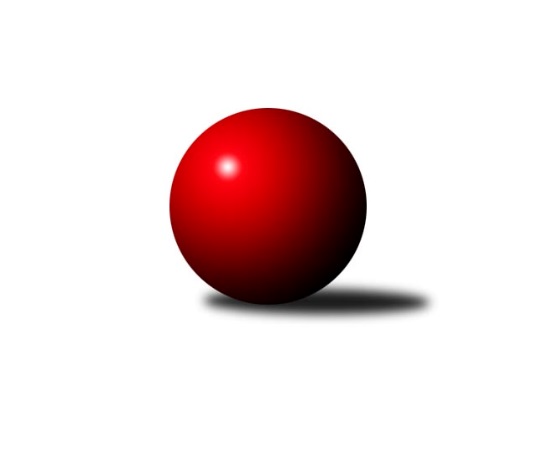 Č.5Ročník 2022/2023	2.5.2024 Východočeský přebor skupina A 2022/2023Statistika 5. kolaTabulka družstev:		družstvo	záp	výh	rem	proh	skore	sety	průměr	body	plné	dorážka	chyby	1.	Jičín B	5	4	0	1	58 : 22 	(12.5 : 9.5)	2539	8	1791	748	45.8	2.	Milovice A	4	3	0	1	40 : 24 	(18.5 : 13.5)	2557	6	1767	790	40.3	3.	Nová Paka B	4	3	0	1	39 : 25 	(26.0 : 14.0)	2466	6	1742	724	50.5	4.	Rokytnice n. J. B	4	3	0	1	39 : 25 	(15.0 : 15.0)	2436	6	1710	725	52.5	5.	Josefov A	5	3	0	2	45 : 35 	(15.0 : 21.0)	2451	6	1716	735	39.4	6.	Poříčí A	5	3	0	2	40 : 40 	(27.5 : 28.5)	2449	6	1731	719	53.8	7.	Trutnov C	4	2	1	1	31 : 33 	(11.5 : 8.5)	2449	5	1697	752	51	8.	Milovice B	4	1	0	3	27 : 37 	(17.5 : 18.5)	2505	2	1777	728	57	9.	Dvůr Kr. B	4	1	0	3	27 : 37 	(20.5 : 17.5)	2427	2	1720	707	62.8	10.	Vrchlabí C	4	1	0	3	22 : 42 	(16.0 : 22.0)	2460	2	1719	741	54.8	11.	Vrchlabí B	5	1	0	4	28 : 52 	(22.0 : 32.0)	2462	2	1713	749	46.4	12.	Hořice C	4	0	1	3	20 : 44 	(18.0 : 20.0)	2543	1	1784	759	48.5Tabulka doma:		družstvo	záp	výh	rem	proh	skore	sety	průměr	body	maximum	minimum	1.	Jičín B	3	3	0	0	40 : 8 	(10.5 : 7.5)	2606	6	2669	2486	2.	Josefov A	3	3	0	0	35 : 13 	(6.0 : 6.0)	2417	6	2513	2361	3.	Nová Paka B	2	2	0	0	23 : 9 	(15.0 : 9.0)	2547	4	2597	2497	4.	Trutnov C	2	2	0	0	22 : 10 	(4.0 : 0.0)	2558	4	2570	2545	5.	Rokytnice n. J. B	1	1	0	0	11 : 5 	(6.0 : 6.0)	2482	2	2482	2482	6.	Dvůr Kr. B	2	1	0	1	18 : 14 	(14.5 : 9.5)	2400	2	2486	2313	7.	Milovice B	2	1	0	1	16 : 16 	(8.0 : 6.0)	2536	2	2629	2443	8.	Milovice A	2	1	0	1	16 : 16 	(10.5 : 7.5)	2481	2	2543	2418	9.	Poříčí A	2	1	0	1	16 : 16 	(9.0 : 11.0)	2462	2	2509	2414	10.	Vrchlabí B	3	1	0	2	20 : 28 	(15.0 : 21.0)	2505	2	2587	2455	11.	Hořice C	2	0	1	1	12 : 20 	(5.5 : 8.5)	2566	1	2592	2540	12.	Vrchlabí C	2	0	0	2	10 : 22 	(8.0 : 16.0)	2495	0	2521	2469Tabulka venku:		družstvo	záp	výh	rem	proh	skore	sety	průměr	body	maximum	minimum	1.	Milovice A	2	2	0	0	24 : 8 	(8.0 : 6.0)	2584	4	2605	2563	2.	Rokytnice n. J. B	3	2	0	1	28 : 20 	(9.0 : 9.0)	2420	4	2520	2306	3.	Poříčí A	3	2	0	1	24 : 24 	(18.5 : 17.5)	2445	4	2593	2281	4.	Jičín B	2	1	0	1	18 : 14 	(2.0 : 2.0)	2505	2	2595	2415	5.	Nová Paka B	2	1	0	1	16 : 16 	(11.0 : 5.0)	2425	2	2510	2340	6.	Vrchlabí C	2	1	0	1	12 : 20 	(8.0 : 6.0)	2464	2	2508	2420	7.	Trutnov C	2	0	1	1	9 : 23 	(7.5 : 8.5)	2395	1	2534	2256	8.	Milovice B	2	0	0	2	11 : 21 	(9.5 : 12.5)	2490	0	2535	2445	9.	Josefov A	2	0	0	2	10 : 22 	(9.0 : 15.0)	2468	0	2548	2388	10.	Dvůr Kr. B	2	0	0	2	9 : 23 	(6.0 : 8.0)	2441	0	2441	2440	11.	Hořice C	2	0	0	2	8 : 24 	(12.5 : 11.5)	2531	0	2571	2491	12.	Vrchlabí B	2	0	0	2	8 : 24 	(7.0 : 11.0)	2441	0	2482	2399Tabulka podzimní části:		družstvo	záp	výh	rem	proh	skore	sety	průměr	body	doma	venku	1.	Jičín B	5	4	0	1	58 : 22 	(12.5 : 9.5)	2539	8 	3 	0 	0 	1 	0 	1	2.	Milovice A	4	3	0	1	40 : 24 	(18.5 : 13.5)	2557	6 	1 	0 	1 	2 	0 	0	3.	Nová Paka B	4	3	0	1	39 : 25 	(26.0 : 14.0)	2466	6 	2 	0 	0 	1 	0 	1	4.	Rokytnice n. J. B	4	3	0	1	39 : 25 	(15.0 : 15.0)	2436	6 	1 	0 	0 	2 	0 	1	5.	Josefov A	5	3	0	2	45 : 35 	(15.0 : 21.0)	2451	6 	3 	0 	0 	0 	0 	2	6.	Poříčí A	5	3	0	2	40 : 40 	(27.5 : 28.5)	2449	6 	1 	0 	1 	2 	0 	1	7.	Trutnov C	4	2	1	1	31 : 33 	(11.5 : 8.5)	2449	5 	2 	0 	0 	0 	1 	1	8.	Milovice B	4	1	0	3	27 : 37 	(17.5 : 18.5)	2505	2 	1 	0 	1 	0 	0 	2	9.	Dvůr Kr. B	4	1	0	3	27 : 37 	(20.5 : 17.5)	2427	2 	1 	0 	1 	0 	0 	2	10.	Vrchlabí C	4	1	0	3	22 : 42 	(16.0 : 22.0)	2460	2 	0 	0 	2 	1 	0 	1	11.	Vrchlabí B	5	1	0	4	28 : 52 	(22.0 : 32.0)	2462	2 	1 	0 	2 	0 	0 	2	12.	Hořice C	4	0	1	3	20 : 44 	(18.0 : 20.0)	2543	1 	0 	1 	1 	0 	0 	2Tabulka jarní části:		družstvo	záp	výh	rem	proh	skore	sety	průměr	body	doma	venku	1.	Nová Paka B	0	0	0	0	0 : 0 	(0.0 : 0.0)	0	0 	0 	0 	0 	0 	0 	0 	2.	Vrchlabí B	0	0	0	0	0 : 0 	(0.0 : 0.0)	0	0 	0 	0 	0 	0 	0 	0 	3.	Jičín B	0	0	0	0	0 : 0 	(0.0 : 0.0)	0	0 	0 	0 	0 	0 	0 	0 	4.	Trutnov C	0	0	0	0	0 : 0 	(0.0 : 0.0)	0	0 	0 	0 	0 	0 	0 	0 	5.	Rokytnice n. J. B	0	0	0	0	0 : 0 	(0.0 : 0.0)	0	0 	0 	0 	0 	0 	0 	0 	6.	Milovice B	0	0	0	0	0 : 0 	(0.0 : 0.0)	0	0 	0 	0 	0 	0 	0 	0 	7.	Poříčí A	0	0	0	0	0 : 0 	(0.0 : 0.0)	0	0 	0 	0 	0 	0 	0 	0 	8.	Hořice C	0	0	0	0	0 : 0 	(0.0 : 0.0)	0	0 	0 	0 	0 	0 	0 	0 	9.	Milovice A	0	0	0	0	0 : 0 	(0.0 : 0.0)	0	0 	0 	0 	0 	0 	0 	0 	10.	Vrchlabí C	0	0	0	0	0 : 0 	(0.0 : 0.0)	0	0 	0 	0 	0 	0 	0 	0 	11.	Dvůr Kr. B	0	0	0	0	0 : 0 	(0.0 : 0.0)	0	0 	0 	0 	0 	0 	0 	0 	12.	Josefov A	0	0	0	0	0 : 0 	(0.0 : 0.0)	0	0 	0 	0 	0 	0 	0 	0 Zisk bodů pro družstvo:		jméno hráče	družstvo	body	zápasy	v %	dílčí body	sety	v %	1.	Miroslav Kužel 	Poříčí A 	10	/	5	(100%)		/		(%)	2.	Roman Bureš 	Jičín B 	10	/	5	(100%)		/		(%)	3.	Jan Bajer 	Nová Paka B 	8	/	4	(100%)		/		(%)	4.	Jan Gábriš 	Poříčí A 	8	/	4	(100%)		/		(%)	5.	Martin Kozlovský 	Dvůr Kr. B 	8	/	4	(100%)		/		(%)	6.	Vladimír Řehák 	Jičín B 	8	/	5	(80%)		/		(%)	7.	Jiří Rücker 	Josefov A 	8	/	5	(80%)		/		(%)	8.	Kateřina Šmídová 	Dvůr Kr. B 	7	/	4	(88%)		/		(%)	9.	Lukáš Kostka 	Milovice B 	7	/	4	(88%)		/		(%)	10.	Ondřej Votoček 	Vrchlabí B 	6	/	3	(100%)		/		(%)	11.	Pavel Kaan 	Jičín B 	6	/	3	(100%)		/		(%)	12.	Jan Masopust 	Milovice B 	6	/	3	(100%)		/		(%)	13.	David Jaroš 	Milovice A 	6	/	3	(100%)		/		(%)	14.	Jiří Škoda 	Trutnov C 	6	/	3	(100%)		/		(%)	15.	Václav Souček 	Milovice A 	6	/	4	(75%)		/		(%)	16.	Karel Slavík 	Trutnov C 	6	/	4	(75%)		/		(%)	17.	Miloslav Vik 	Milovice A 	6	/	4	(75%)		/		(%)	18.	Martin Zvoníček 	Hořice C 	6	/	4	(75%)		/		(%)	19.	Pavel Müller 	Rokytnice n. J. B 	6	/	4	(75%)		/		(%)	20.	Tomáš Cvrček 	Rokytnice n. J. B 	6	/	4	(75%)		/		(%)	21.	Jakub Hrycík 	Josefov A 	6	/	4	(75%)		/		(%)	22.	Jana Votočková 	Vrchlabí C 	6	/	4	(75%)		/		(%)	23.	Vlastimil Hruška 	Milovice A 	6	/	4	(75%)		/		(%)	24.	Jan Roza 	Poříčí A 	6	/	5	(60%)		/		(%)	25.	Petr Hrycík 	Josefov A 	6	/	5	(60%)		/		(%)	26.	Marie Kolářová 	Jičín B 	6	/	5	(60%)		/		(%)	27.	Ladislav Křivka 	Jičín B 	6	/	5	(60%)		/		(%)	28.	Lukáš Ludvík 	Josefov A 	6	/	5	(60%)		/		(%)	29.	Petr Lukeš 	Nová Paka B 	5	/	3	(83%)		/		(%)	30.	Miroslav Šanda 	Milovice B 	4	/	3	(67%)		/		(%)	31.	Michal Sirový 	Dvůr Kr. B 	4	/	3	(67%)		/		(%)	32.	Martina Fejfarová 	Vrchlabí C 	4	/	3	(67%)		/		(%)	33.	Filip Vízek 	Rokytnice n. J. B 	4	/	3	(67%)		/		(%)	34.	Jakub Kašpar 	Rokytnice n. J. B 	4	/	3	(67%)		/		(%)	35.	Vladimír Cerman 	Vrchlabí B 	4	/	4	(50%)		/		(%)	36.	Jiří Kout 	Nová Paka B 	4	/	4	(50%)		/		(%)	37.	Martin Včeliš 	Milovice B 	4	/	4	(50%)		/		(%)	38.	Karel Košťál 	Hořice C 	4	/	4	(50%)		/		(%)	39.	Lenka Havlínová 	Nová Paka B 	4	/	4	(50%)		/		(%)	40.	Adam Balihar 	Hořice C 	4	/	4	(50%)		/		(%)	41.	Martin Pešta 	Nová Paka B 	4	/	4	(50%)		/		(%)	42.	Roman Kašpar 	Josefov A 	4	/	4	(50%)		/		(%)	43.	Josef Rychtář 	Vrchlabí C 	4	/	4	(50%)		/		(%)	44.	František Jankto 	Trutnov C 	4	/	4	(50%)		/		(%)	45.	Jiří Čapek 	Jičín B 	4	/	5	(40%)		/		(%)	46.	Martin Šnytr 	Dvůr Kr. B 	2	/	1	(100%)		/		(%)	47.	Tereza Venclová 	Vrchlabí C 	2	/	1	(100%)		/		(%)	48.	Václav Kukla 	Trutnov C 	2	/	1	(100%)		/		(%)	49.	Václav Vejdělek 	Vrchlabí B 	2	/	1	(100%)		/		(%)	50.	Robin Bureš 	Jičín B 	2	/	1	(100%)		/		(%)	51.	Andrea Sochorová 	Vrchlabí B 	2	/	2	(50%)		/		(%)	52.	Tomáš Fuchs 	Milovice A 	2	/	2	(50%)		/		(%)	53.	Jiří Martin 	Vrchlabí B 	2	/	2	(50%)		/		(%)	54.	Matěj Ditz 	Rokytnice n. J. B 	2	/	2	(50%)		/		(%)	55.	Eva Fajstavrová 	Vrchlabí C 	2	/	2	(50%)		/		(%)	56.	Filip Matouš 	Vrchlabí B 	2	/	3	(33%)		/		(%)	57.	Kryštof Košťál 	Hořice C 	2	/	3	(33%)		/		(%)	58.	Martin Pacák 	Rokytnice n. J. B 	2	/	3	(33%)		/		(%)	59.	Jaroslav Fajfer 	Nová Paka B 	2	/	3	(33%)		/		(%)	60.	David Chaloupka 	Trutnov C 	2	/	3	(33%)		/		(%)	61.	Filip Hanout 	Rokytnice n. J. B 	2	/	3	(33%)		/		(%)	62.	Michal Turek 	Trutnov C 	2	/	4	(25%)		/		(%)	63.	Miroslav Včeliš 	Milovice A 	2	/	4	(25%)		/		(%)	64.	Jitka Svatá 	Vrchlabí B 	2	/	4	(25%)		/		(%)	65.	Martina Kramosilová 	Dvůr Kr. B 	2	/	4	(25%)		/		(%)	66.	Ondra Kolář 	Milovice B 	2	/	4	(25%)		/		(%)	67.	Pavel Gracias 	Vrchlabí B 	2	/	4	(25%)		/		(%)	68.	Daniel Havrda 	Poříčí A 	2	/	5	(20%)		/		(%)	69.	Jakub Petráček 	Poříčí A 	2	/	5	(20%)		/		(%)	70.	Zuzana Hartychová 	Rokytnice n. J. B 	1	/	2	(25%)		/		(%)	71.	Michal Mertlík 	Trutnov C 	1	/	2	(25%)		/		(%)	72.	Pavel Řehák 	Josefov A 	1	/	3	(17%)		/		(%)	73.	Josef Ornst 	Milovice B 	0	/	1	(0%)		/		(%)	74.	Jan Vaníček 	Vrchlabí C 	0	/	1	(0%)		/		(%)	75.	Tomáš Nosek 	Milovice B 	0	/	1	(0%)		/		(%)	76.	Jarmil Nosek 	Milovice A 	0	/	1	(0%)		/		(%)	77.	Petr Kynčl 	Vrchlabí C 	0	/	1	(0%)		/		(%)	78.	Pavel Beyr 	Nová Paka B 	0	/	1	(0%)		/		(%)	79.	Radoslav Dušek 	Milovice A 	0	/	1	(0%)		/		(%)	80.	Jan Modřický 	Hořice C 	0	/	1	(0%)		/		(%)	81.	Miroslav Souček 	Milovice A 	0	/	1	(0%)		/		(%)	82.	Filip Mertlík 	Milovice B 	0	/	1	(0%)		/		(%)	83.	Zbyněk Hercík 	Jičín B 	0	/	1	(0%)		/		(%)	84.	Vladimír Jahelka 	Hořice C 	0	/	2	(0%)		/		(%)	85.	Jan Krejcar 	Trutnov C 	0	/	2	(0%)		/		(%)	86.	Vladimír Šťastník 	Vrchlabí C 	0	/	2	(0%)		/		(%)	87.	Miroslav Mejznar 	Vrchlabí B 	0	/	2	(0%)		/		(%)	88.	Milan Lauber 	Poříčí A 	0	/	2	(0%)		/		(%)	89.	Ladislav Malý 	Dvůr Kr. B 	0	/	2	(0%)		/		(%)	90.	Miroslav Šulc 	Dvůr Kr. B 	0	/	3	(0%)		/		(%)	91.	Jaroslav Lux 	Vrchlabí C 	0	/	3	(0%)		/		(%)	92.	Rudolf Kedroň 	Hořice C 	0	/	3	(0%)		/		(%)	93.	Ondřej Duchoň 	Hořice C 	0	/	3	(0%)		/		(%)	94.	Marek Ondráček 	Milovice B 	0	/	3	(0%)		/		(%)	95.	Jan Stejskal 	Vrchlabí C 	0	/	3	(0%)		/		(%)	96.	Miroslav Král 	Vrchlabí B 	0	/	3	(0%)		/		(%)	97.	Lukáš Rožnovský 	Josefov A 	0	/	3	(0%)		/		(%)	98.	Martin Šnytr 	Dvůr Kr. B 	0	/	3	(0%)		/		(%)	99.	Lubomír Šimonka 	Poříčí A 	0	/	4	(0%)		/		(%)Průměry na kuželnách:		kuželna	průměr	plné	dorážka	chyby	výkon na hráče	1.	SKK Hořice, 1-4	2553	1769	783	46.0	(425.6)	2.	SKK Jičín, 1-4	2542	1759	782	46.7	(423.8)	3.	Vrchlabí, 1-4	2529	1769	759	45.4	(421.5)	4.	Milovice, 1-2	2494	1749	745	47.6	(415.8)	5.	Trutnov, 1-4	2492	1741	751	57.3	(415.5)	6.	Poříčí, 1-2	2457	1705	752	38.3	(409.6)	7.	Nová Paka, 1-2	2455	1748	706	63.5	(409.2)	8.	Dvůr Králové, 1-2	2422	1713	708	62.0	(403.7)	9.	Rokytnice, 1-2	2412	1711	700	61.8	(402.1)	10.	Josefov, 1-2	2358	1659	699	48.2	(393.1)Nejlepší výkony na kuželnách:SKK Hořice, 1-4Jičín B	2595	4. kolo	Pavel Kaan 	Jičín B	492	4. koloHořice C	2592	4. kolo	Karel Košťál 	Hořice C	484	4. koloHořice C	2585	3. kolo	Martin Zvoníček 	Hořice C	481	1. koloHořice C	2540	1. kolo	Vladimír Řehák 	Jičín B	463	4. koloTrutnov C	2534	1. kolo	Adam Balihar 	Hořice C	455	3. koloVrchlabí C	2474	3. kolo	Martina Fejfarová 	Vrchlabí C	453	3. kolo		. kolo	Karel Košťál 	Hořice C	449	3. kolo		. kolo	Ondřej Duchoň 	Hořice C	447	3. kolo		. kolo	Martin Zvoníček 	Hořice C	447	3. kolo		. kolo	Karel Slavík 	Trutnov C	446	1. koloSKK Jičín, 1-4Jičín B	2669	1. kolo	Vladimír Řehák 	Jičín B	472	5. koloJičín B	2663	5. kolo	Vladimír Řehák 	Jičín B	470	1. koloMilovice B	2535	1. kolo	Roman Bureš 	Jičín B	460	1. koloJičín B	2486	3. kolo	Pavel Kaan 	Jičín B	458	1. koloVrchlabí B	2482	3. kolo	Pavel Kaan 	Jičín B	453	5. koloVrchlabí C	2420	5. kolo	Marie Kolářová 	Jičín B	448	5. kolo		. kolo	Miroslav Šanda 	Milovice B	443	1. kolo		. kolo	Roman Bureš 	Jičín B	441	5. kolo		. kolo	Lukáš Kostka 	Milovice B	441	1. kolo		. kolo	Ladislav Křivka 	Jičín B	438	1. koloVrchlabí, 1-4Milovice A	2605	4. kolo	Jitka Svatá 	Vrchlabí B	486	2. koloPoříčí A	2593	4. kolo	Miroslav Kužel 	Poříčí A	482	4. koloVrchlabí B	2587	2. kolo	Tereza Venclová 	Vrchlabí C	462	4. koloHořice C	2571	2. kolo	Ondřej Duchoň 	Hořice C	461	2. koloVrchlabí C	2521	4. kolo	Tomáš Fuchs 	Milovice A	457	4. koloNová Paka B	2510	2. kolo	Daniel Havrda 	Poříčí A	455	4. koloVrchlabí C	2508	1. kolo	Jan Horáček 	Vrchlabí B	453	1. koloVrchlabí B	2472	4. kolo	Martin Zvoníček 	Hořice C	450	2. koloVrchlabí C	2469	2. kolo	Petr Lukeš 	Nová Paka B	450	2. koloVrchlabí B	2455	1. kolo	David Jaroš 	Milovice A	450	4. koloMilovice, 1-2Milovice B	2629	4. kolo	Miloslav Vik 	Milovice A	494	1. koloMilovice A	2563	2. kolo	Jakub Hrycík 	Josefov A	476	4. koloJosefov A	2548	4. kolo	Miroslav Šanda 	Milovice B	465	4. koloMilovice A	2543	5. kolo	Jan Masopust 	Milovice B	464	4. koloHořice C	2491	5. kolo	Martin Včeliš 	Milovice B	457	4. koloTrutnov C	2444	3. kolo	Karel Slavík 	Trutnov C	450	3. koloMilovice B	2443	2. kolo	Kryštof Košťál 	Hořice C	445	5. koloRokytnice n. J. B	2434	1. kolo	Vlastimil Hruška 	Milovice A	444	2. koloMilovice A	2432	3. kolo	Lukáš Kostka 	Milovice B	441	4. koloMilovice A	2418	1. kolo	Václav Souček 	Milovice A	441	2. koloTrutnov, 1-4Trutnov C	2570	4. kolo	František Jankto 	Trutnov C	475	4. koloTrutnov C	2545	2. kolo	Jiří Škoda 	Trutnov C	461	2. koloDvůr Kr. B	2441	4. kolo	Karel Slavík 	Trutnov C	444	2. koloJičín B	2415	2. kolo	Marie Kolářová 	Jičín B	436	2. kolo		. kolo	František Jankto 	Trutnov C	435	2. kolo		. kolo	Jiří Škoda 	Trutnov C	434	4. kolo		. kolo	Karel Slavík 	Trutnov C	430	4. kolo		. kolo	Martin Kozlovský 	Dvůr Kr. B	430	4. kolo		. kolo	Kateřina Šmídová 	Dvůr Kr. B	425	4. kolo		. kolo	Roman Bureš 	Jičín B	422	2. koloPoříčí, 1-2Rokytnice n. J. B	2520	5. kolo	Miroslav Kužel 	Poříčí A	469	5. koloPoříčí A	2509	5. kolo	Jan Gábriš 	Poříčí A	446	5. koloPoříčí A	2414	2. kolo	Filip Hanout 	Rokytnice n. J. B	441	5. koloJosefov A	2388	2. kolo	Filip Vízek 	Rokytnice n. J. B	437	5. kolo		. kolo	Miroslav Kužel 	Poříčí A	430	2. kolo		. kolo	Martin Pacák 	Rokytnice n. J. B	428	5. kolo		. kolo	Pavel Müller 	Rokytnice n. J. B	420	5. kolo		. kolo	Jan Roza 	Poříčí A	416	2. kolo		. kolo	Jakub Hrycík 	Josefov A	415	2. kolo		. kolo	Jiří Rücker 	Josefov A	413	2. koloNová Paka, 1-2Nová Paka B	2597	3. kolo	Jiří Kout 	Nová Paka B	481	3. koloNová Paka B	2497	5. kolo	Jan Bajer 	Nová Paka B	463	3. koloMilovice B	2445	5. kolo	Miroslav Šanda 	Milovice B	454	5. koloPoříčí A	2281	3. kolo	Petr Lukeš 	Nová Paka B	441	5. kolo		. kolo	Miroslav Kužel 	Poříčí A	441	3. kolo		. kolo	Lukáš Kostka 	Milovice B	441	5. kolo		. kolo	Martin Pešta 	Nová Paka B	440	3. kolo		. kolo	Jan Bajer 	Nová Paka B	434	5. kolo		. kolo	Martin Pešta 	Nová Paka B	425	5. kolo		. kolo	Lenka Havlínová 	Nová Paka B	407	3. koloDvůr Králové, 1-2Dvůr Kr. B	2486	5. kolo	Martin Šnytr 	Dvůr Kr. B	484	5. koloDvůr Kr. B	2470	3. kolo	Martin Šnytr 	Dvůr Kr. B	460	3. koloPoříčí A	2462	1. kolo	Andrea Sochorová 	Vrchlabí B	451	5. koloMilovice B	2403	3. kolo	Michal Sirový 	Dvůr Kr. B	450	5. koloVrchlabí B	2399	5. kolo	Miroslav Kužel 	Poříčí A	448	1. koloDvůr Kr. B	2313	1. kolo	Jan Gábriš 	Poříčí A	448	1. kolo		. kolo	Lukáš Kostka 	Milovice B	445	3. kolo		. kolo	Martin Kozlovský 	Dvůr Kr. B	436	1. kolo		. kolo	Martin Kozlovský 	Dvůr Kr. B	433	3. kolo		. kolo	Michal Sirový 	Dvůr Kr. B	432	3. koloRokytnice, 1-2Rokytnice n. J. B	2482	2. kolo	Martin Kozlovský 	Dvůr Kr. B	458	2. koloDvůr Kr. B	2440	2. kolo	Michal Sirový 	Dvůr Kr. B	454	2. koloNová Paka B	2377	4. kolo	Jakub Kašpar 	Rokytnice n. J. B	437	4. koloRokytnice n. J. B	2351	4. kolo	Jakub Kašpar 	Rokytnice n. J. B	432	2. kolo		. kolo	Pavel Müller 	Rokytnice n. J. B	432	2. kolo		. kolo	Matěj Ditz 	Rokytnice n. J. B	421	2. kolo		. kolo	Matěj Ditz 	Rokytnice n. J. B	416	4. kolo		. kolo	Jiří Kout 	Nová Paka B	412	4. kolo		. kolo	Zuzana Hartychová 	Rokytnice n. J. B	411	2. kolo		. kolo	Kateřina Šmídová 	Dvůr Kr. B	411	2. koloJosefov, 1-2Josefov A	2513	5. kolo	Jiří Rücker 	Josefov A	479	5. koloJosefov A	2376	1. kolo	Jakub Hrycík 	Josefov A	430	1. koloJosefov A	2361	3. kolo	Jakub Hrycík 	Josefov A	428	5. koloNová Paka B	2340	1. kolo	Jaroslav Fajfer 	Nová Paka B	428	1. koloRokytnice n. J. B	2306	3. kolo	Petr Hrycík 	Josefov A	419	5. koloTrutnov C	2256	5. kolo	František Jankto 	Trutnov C	418	5. kolo		. kolo	Roman Kašpar 	Josefov A	415	5. kolo		. kolo	Jakub Kašpar 	Rokytnice n. J. B	414	3. kolo		. kolo	Jiří Rücker 	Josefov A	414	3. kolo		. kolo	Karel Slavík 	Trutnov C	414	5. koloČetnost výsledků:	9.0 : 7.0	1x	8.0 : 8.0	2x	6.0 : 10.0	3x	4.0 : 12.0	7x	16.0 : 0.0	1x	15.0 : 1.0	1x	14.0 : 2.0	1x	12.0 : 4.0	8x	11.0 : 5.0	1x	10.0 : 6.0	5x